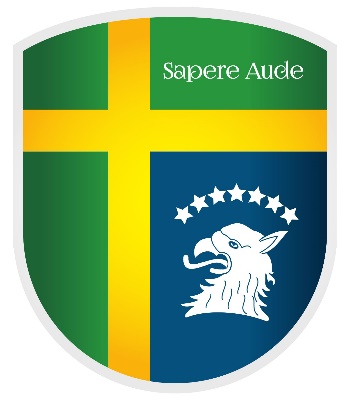 Podanie kandydata do szkoły	Proszę o przyjęcie mnie do klasy …………………………….. Katolickiej Szkoły Podstawowej im. św. Jana Pawła II w Kartuzach.Dane osoboweNazwisko i imiona ...........................................................................................................Data i miejsce urodzenia ..................................................................................................Adres zamieszkania (nr telefonu) ................................................................................................................................................................................................................................Wyniki w nauce i zachowaniuI semestr aktualnej klasy – średnia ocen ……………. zachowanie…………………….Nauczany język obcy .......................................................................................................Zainteresowania .......................................................................................................................................................................................................................................................... Motywacja składania podania do Katolickiej Szkoły Podstawowej w Kartuzach……………………………………………………………………………………………………………………………………………………………………………………………………………………………………………………………………………….____________________						____________________ Miejscowość, data 							    Podpis kandydata 